Урок по английскому языку для 6 класса13-19 апреля1 урокСрок сдачи готовой работы: 15 04.Инструкция: задания выполнять в тетради АККУРАТНЫМ почерком, либо в учебнике, если для ответа предусмотрено место. Фото готовой работы (т.е. ВСЕ задания) высылать на эл. Почту ОДНИМ ФАЙЛОМ darya.elkina@mail.ru  Тема «Present perfect»Приложение 1Слова маркеры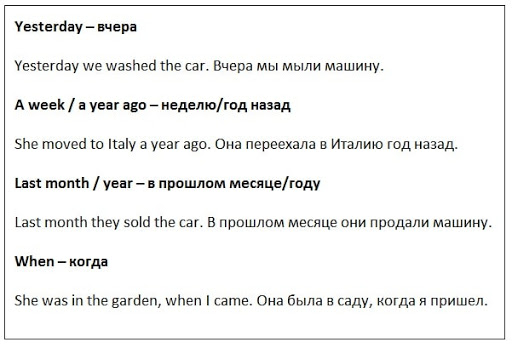 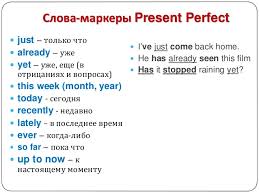 Приложение 2Переведи (устно). какой РЕЗУЛЬТАТ в предложениях с Present Perfect? Напиши по-русски Пример: We haven’t solved the problem yet. – проблема не решена(все еще существует)she isn’t at house. She has just gone out. The morning was cold and rainy, but since ten o'clock the weather has changed and now the sun is shining brightly. Show me the dress which you have made Oh, close the window! Look, all my papers have fallen on the floor because of the wind.  The lecture has not begun yet and the students are talking in the classroom.Приложение 3Раскройте скобки, употребляя глаголы в Present Perfect или Past Simple.Helen speaks French so well because she (to live) in FranceShe (to live) there last year.The rain (to stop) and the sun is shining in the sky again.The rain (to stop) half an hour ago.Mary (to buy) a new hat. I (to buy) a pair of gloves yesterday.We (to travel) around Europe last year. My father knows so much because he (to travel) a lot. I (to see) Pete today. She (to see) this film last Sunday. Урок по английскому языку для 6 класса13 -19апреля2 урокСрок сдачи готовой работы: 17. 04.Инструкция: задания выполнять в тетради АККУРАТНЫМ почерком, либо в учебнике, если для ответа предусмотрено место. Фото готовой работы (т.е. ВСЕ задания) высылать на эл. Почту ОДНИМ ФАЙЛОМ darya.elkina@mail.ru  Тема «Endangered species»Урок по английскому языку для 6 класса13 -19апреля3 урок Срок сдачи готовой работы: 19. 04.Инструкция: задания выполнять в тетради АККУРАТНЫМ почерком, либо в учебнике, если для ответа предусмотрено место. Фото готовой работы (т.е. ВСЕ задания) высылать на эл. Почту ОДНИМ ФАЙЛОМ darya.elkina@mail.ru  Тема « прилагательные с  суффиксами –ing/-ed»№материалзаданиеДействия ученикаGR 9 Приложение 1, 2Present perfect Vs Past simple Перевод, какой результат в предложениях с Present Perfect?повтори материал и выполни задание Приложение 3Present perfect Vs Past simple повтори материал и выполни задание№материалзаданиеДействия ученикаC86 №1C86 №2 какие проблемы создает человек? Соотнеси картинкипрочти тексты о животных в опасности, выбери один для перевода Составь список в тетради.Переведи только  ОДИН текст на выбор.C86 №3О каких животных идет речь?Напиши слово-ответ№материалзаданиеДействия ученикаС.87 №5а, GR 9С.87 №5б1)-ING/-ED ADJECTIVES  прочитай правило 2)Выполни задание, напиши это качество или чувство/эмоция?1)выпиши в тетрадь разницу суффиксов2)напиши это качество или чувство/эмоция?Internet Посмотри видео урок здесь https://www.youtube.com/watch?v=eGl4b1sgyesКонспект в тетр(можно таблицу)InternetПрактика здесь https://create.kahoot.it/details/ed-and-ing-adjectives/7423a611-9755-4747-9abb-36c9930b0bd0Мне отсылать НЕ надоInternetТест https://www.liveworksheets.com/worksheets/en/English_as_a_Second_Language_(ESL)/Adjectives_ending_in_-ed_and_-ing/ED-ING_Adjectives_xl2337cpПо окончании теста нажми  «FINISH” - отправь результат. 